Agenda HRA Committee Meeting Tuesday 10 May 2022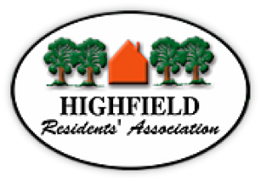 Highfield Church Hall 19:00hProf. Roger Brown will Chair the meeting Welcome and opening remarks - Prof. Roger Brown ApologiesDeclarations of interest Approval of the Minutes from the Committee Meeting 12 April 2022Matters Arising not covered elsewhere: HMO progress (NSCF) Civic University Agreement (RB)Police numbers (RB)Information from Councillors University Liaison Planning 34 Crofton Close update (NJ)17B Brookvale Road (update - conditional permission granted for garden shed)39 Tennyson Road - Planning Inspectorate Decision12 Russell Place (update on court case)11 Russell Place – Planning ApplicationHighfield House HotelReportsFinance (MB) – income/expenditure for the last period. Presentation of HRA 2021 Accounts for Examiner (see attached document)Membership (NM) Website / Facebook (NJ) Digital CommunicationsFacebook pageWebsiteE-newsHRA Crime information sharing WhatsApp group for HighfieldA.O.B. Wheelie bins on Highfield Lane (HRA member request)HRA Social